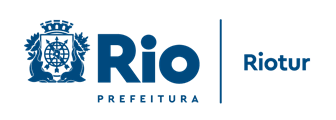 Prefeitura divulga nova data das inscrições do concurso de Rei Momo, Rainha e Princesas do Carnaval 2023 A Prefeitura do Rio, por meio da Riotur, divulga nesta terça-feira, dia 22/11, no Diário Oficial do Município, a nova data das inscrições para o concurso que vai escolher o Rei Momo, a Rainha e as duas Princesas do Carnaval 2023. Os candidatos interessados em compor a Corte Real do Carnaval Carioca têm até o dia 2 de dezembro para se inscrever na sede da Riotur (Avenida das Américas, 5.300 / 3º andar – Cidade das Artes – Barra da Tijuca), das 10h às 17h. A ficha de inscrição e as regras do concurso podem ser obtidas no e-mail riotur.inscricoesreierainha23@gmail.com. Os requisitos básicos para participar do concurso são: ser morador da cidade do Rio de Janeiro e ter o ensino fundamental completo. A idade para rainha e princesas vai de 18 a 45 anos. Já para o Rei Momo é de 18 a 60 anos. Os candidatos têm que ter o domínio do samba no pé, simpatia e espírito carnavalesco.As etapas de seleção do concurso são abertas ao público e acontecem gratuitamente na Cidade do Samba. A semifinal será realizada no dia 9 de dezembro e a data prevista para a grande final dos concursos será no dia 16 de dezembro, quando a Comissão Julgadora escolherá a Corte Real do Carnaval 2023.A premiação para os primeiros colocados será em dinheiro, no valor de R$35 mil. A segunda e terceira colocadas no concurso de rainha recebem R$25 mil e o segundo lugar para Rei Momo leva R$5 mil.Os mandatos de Rei Momo, Rainha e Princesas do Carnaval terão início após a coroação dos vencedores e terminam no dia 27 de fevereiro de 2023. Durante este período eles passam a representar o Rio em eventos oficiais do Carnaval.Assessoria de Comunicação / Riotur2088-0009